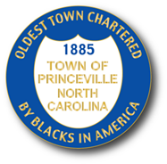 TOWN OF PRINCEVILLEAgenda December 20,2021 6:00PM201 S Main Street, Tarboro, NC 27886Amid the COVID-19, the Board of Commissioners meeting will be open only to first callers of 10 citizens and 1 reporter and will be available via teleconference for all others.Call to Order and Roll Call (Mute phones please.  Presider, please state the date for recording purposes)Invocation   Pledge of AllegiancePublic Hearing (1) $500,000 grant funds (2) 88 acre annexationPublic Comments: (Limited to 2 minutes. Read by Clerk)AnnouncementsCoronavirus testing sites: Freedom Hill, Vidant walk-in clinic and Heritage ParkCovid Vaccination: ECHD, Freedom Hill, Walgreen, Walmart, OICThank You card from Melvin Muhammad Toy DriveAdjustment to Agenda  Approval of the Agenda (Recommendation:  Approval)Consent AgendaNovember 15, 2021 Regular Meeting and Executive Session (Recommendation: Approval & Signature)November 10, 2021 Special Call Meeting (Recommendation: Approval & Signature)November 23,2021 Emergency Call Meeting (Recommendation: Approval & Signature)     IX.  Department Reports (See attachments)Public Works                                                                                                                                                                                                                                                                                                                                                                                                                                                                                                               Finance Reports (check detail, debit card) A) Amendment (Recommendation: Approval)ConsultantSenior CenterEdgecombe County Sheriff OfficePrinceville Volunteer Fire Department X. Town Manager Report1)  Town Hall					  2) Farmers Market/ Heritage Park3)  Senior Center					  4) 53 acres5) Floodgates				               6) DEHC                       XI. Attorney Report  Board Code of Ethics			   2) Redistricting & Election	          3)  88 acres (update)				   4) Dumping Ordinance & Litter          5)  Cemetery	 				   6) Permit & Use: Daycare Zoning Request        XII. Old Business Senior Center (renting & pricing)Desk Policies & Procedures (update)Cannon Foundation AgreementFEMA/Princeville Fire DepartmentTown Hall Leasing AgreementNC RebuildXIII. New BusinessSenate Bill 473 (FYI)January Board Meeting  XIV. Executive Session:N.C.G.S. 143-318.11(a)(1)(6) To prevent the disclosure of information that is privileged or confidential pursuant to the law of this State or of United States, or not considered a public record within the meaning of the Chapter 132 of the General Statutes.N.C.G.S. 143-318.11(a)(4) To discuss relating to the location or expansion of industries agreement on a tentative list of economic development incentives that may be offered by the public body in negotiations or to discuss matters relating to military installation closure or realignment. Acquisition     XV.  Board Comments   XVI.   Adjournment